CONSILIUL LOCAL AL MUNICIPIULUI CÂMPIA TURZIISPITALUL MUNICIPAL „DR.CORNEL IGNA”  CÂMPIA TURZII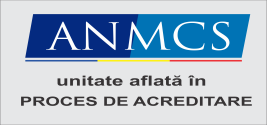 Tel: 0264-365630 Fax: 0264-368325Str. Avram Iancu, nr. 33, cod postal: 405100Adresa email: spitalcampiaturzii@yahoo.comCF:4288268Nr. 1093 /07.02.2023				ANUNŢ CONCURSSpitalul Municipal „Dr. Cornel Igna” Campia Turzii, organizează concurs/examen pentru ocuparea pe perioadă determinată, a funcției contractuale temporar vacante,  cu normă întreagă, asistent medical  generalist, PL- la Unitatea de Transfuzii Sanguine.Pentru a ocupa un post contractual vacant  candidații trebuie să îndeplinească următoarele condiții generale, conform  art. 15 al Regulamentului-cadru privind organizarea și dezvoltarea carierei personalului contractual din sectorul bugetar plătit din fonduri publice, aprobat prin Hotărârea Guvernului nr. 1336 din 28.10. 2022.are cetăţenia română sau cetăţenia unui alt stat membrual  Uniunii Europene, a unui stat parte la Acordul privind Spatiul Economic European (SEE) sau cetățenia Confederației Elvețienet;
b) cunoaşte limba română, scris şi vorbit;
c) are capacitate de muncă în conformitate cu prevederile Legii nr. 53/2003- Codul muncii, republicată, cu modificările și completările ulterioare;
d)  are o stare de sănătate corespunzătoare postului pentru care candidează, atestată pe baza adeverinţei medicale eliberate de medicul de familie sau de unităţile sanitare abilitate;
e) îndeplineşte condiţiile de studii, de vechime în specialitate și, după caz, alte condiții specifice   potrivit cerinţelor postului scos la concurs;
f) nu a fost condamnată definitiv pentru săvârşirea unei infracţiuni contra umanităţii, contra autorității,  contra umanității,  infracțiuni de corupție sau de serviciu, infracțiuni de fals ori contra  înfăptuirii justiţiei,  infracţiuni săvârşite cu intenţie care ar face o persoană candidată la post incopatibilă cu exercitarea funcșiei contractuale pentru care candidează, cu excepţia situaţiei în care a intervenit reabilitarea.                                                                                                              g) nu execută  o pedeapsă complementară prin care i-a fost interzzisă exercitarea dreptului de a ocupa funcția, de a exercita profesia sau meseria  ori de a desfășura  activitatea de care  s-a folosit pentru săvârșirea infracțiunii sau față de aceasta nu s-a luat măsura interzicerii ocupării unei funcții sau exercitării unei profesiih ) nu a comis infracțiuni  prevăzute la art. 1 alin (2) din Legea nr. 118/2019 privind Registrul național automatizat cu privire la persoanele care au comis infracțiuni sexuale, de exploatare a unor persoane sau asupra minorilor, precum și pentru completarea Legii 76/2008 privind organizarea și funcționarea Sistemului Național de Date Juridice, cu modificările și completările ulterioare, pentru domenii prevăzute la art. 35 alin (1) lit h).Condițiile specifice necesare în vederea participării la concurs și a ocupării funcției contractuale sunt : diplomă  de şcoală sanitară  postliceală sau echivalentă, diplomă de studii postliceale prin echivalare cf. HGR 797/1997;- certificat de Membru Ordinul Asistenților Medicali pe anul în curs ; - aviz   pentru autorizarea exercitării profesiei pe anul în curs; - curs transfuzii ; - vechime- minim 6 luni specialitate .Dosarele de înscriere se depun la Biroul Resurse Umane, în termen de 05 zile lucrătoare de la data afişării anunţului, adică până la data de  16.02.2023- ora 14,00 , şi vor conţine în mod obligatoriu: 1. cererea de înscriere la concurs adresată conducătorului autorității sau instituției publice organizatoare; 2. copia actului de identitate sau orice alt document care atestă identitatea, potrivit legii, după caz (certificat naștere, certificat căsătorie); 3.  copiile documentelor care să ateste nivelul studiilor și ale altor acte care atestă efectuarea unor specializări, precum și copiile documentelor care atestă îndeplinirea condițiilor specifice ale postului solicitate de autoritatea sau instituția publică;5. copia carnetului de muncă, a adeverinței eliberate de angajator pentru perioada lucrară, care atestă vechimea în  specialitatea studiilor solicitate pentru ocuparea postului; 6. certificat de cazier judiciar cazierul judiciar sau o declarație pe propria răspundere că nu are antecedente penale care să-l facă incompatibil cu funcția pentru care candidează;7. certificate de integritate comportamentală din care să reiasă că nu s-au comis infracțiuni sexuale, de exploatare a unor persoane sau asupra minorilor 8. adeverință medicală care să ateste starea de sănătate corespunzătoare eliberată cu cel mult 6 luni anterior derulării concursului de către medicul de familie al candidatului sau de către unitățile sanitare abilitate; 9. certificat membru OAMGMAMR, aviz pentru exercitarea profesiei pe anul în curs ;10. asigurare malpraxis ;11. curriculum vitae model comun european;12. taxa  de participare la concurs 100 lei ( plătită la casieria unităţii). În cazul în care candidatul depune o declarație pe proprie răspundere că nu are antecedente penale, în cazul în care este declarat admis la selecția dosarelor, acesta are obligația de a completa dosarul de concurs cu originalul cazierului judiciar, cel mai târziu până la data desfășurării primei probe a concursului. Copia actului de identitate, copiile documentelor de studii și carnetul de muncă sau, după caz, adeverințele care atestă vechimea vor fi prezentate și în original în vederea verificării conformității copiilor cu acestea sau legalizate notarial. Concursul pentru ocuparea postului temporar vacant constă în parcurgerea  a trei etape succesive, după cum urmează:- selecția dosarelor- proba scrisă - punctajul maxim 100 puncte- proba de  interviu- punctajul maxim 100 puncteSunt declarati  promovați la fiecare probă candidații care au obținut  minim 50 de puncte .Se pot prezenta la următoarea probă a concursului numai candidații declarați promovați la etapa anterioară!Nota finală se calculează ca medie aritmetică a notelor obținute la probele de concurs.În termen de 24 de ore de la afișarea rezultatului fiecărei probe candidații respinși au dreptul să depună contestație la secretarul comisiei de concurs.Rezultatul la eventualele contestații se va comunica conform calendarului afișat.Pe baza notelor obținuite, comisia de examinare va stabili ordinea candidaților admiși la concurs.CALENDARUL DE DESFĂȘURARE AL CONCURSULUI- depunerea dosarelor  până la data de                          - 16.02.2023, ora 14,00.- afișare rezultate selecție dosare până la data de         - 17.02.2023, ora 14,00.- depunere contestații până la data de  		  - 20.02.2023, ora 14,00.- afișarea rezultatelor contestațiilor pînă la data de      - 21.02.2023, ora  8,00.- desfășurarea probei scrise în data de 		  -27.02.2023, ora  9,00.- afișarea rezultatelor la proba scrisă  până la data de  -27.02.2023, ora 16,00.- depunerea contestațiilor  până la data de  		  - 28.03.2023, ora 16,00.- afișarea rezultatelor în urma contestațiilor                 -01.03.2023, ora 14,00.-susținerea interviului în data de 			  - 02.03.2023,ora 9,00.-afișarea rezultatului interviului până la data de 	  - 03.03.2023, ora 14,00.-depunerea contestațiilor  pînă la data de    		  - 06.03.2023, ora 14,00.- afișarea rezultatelor finale până la data de 	  -06.03.2023, ora 15,00.           Informaţii suplimentare se pot obţine la sediul Spitalului Municipal “Dr. Cornel Igna “ Campia Turzii, str. Avram Iancu, nr.33, judeţul Cluj, Telefon 0264/368317